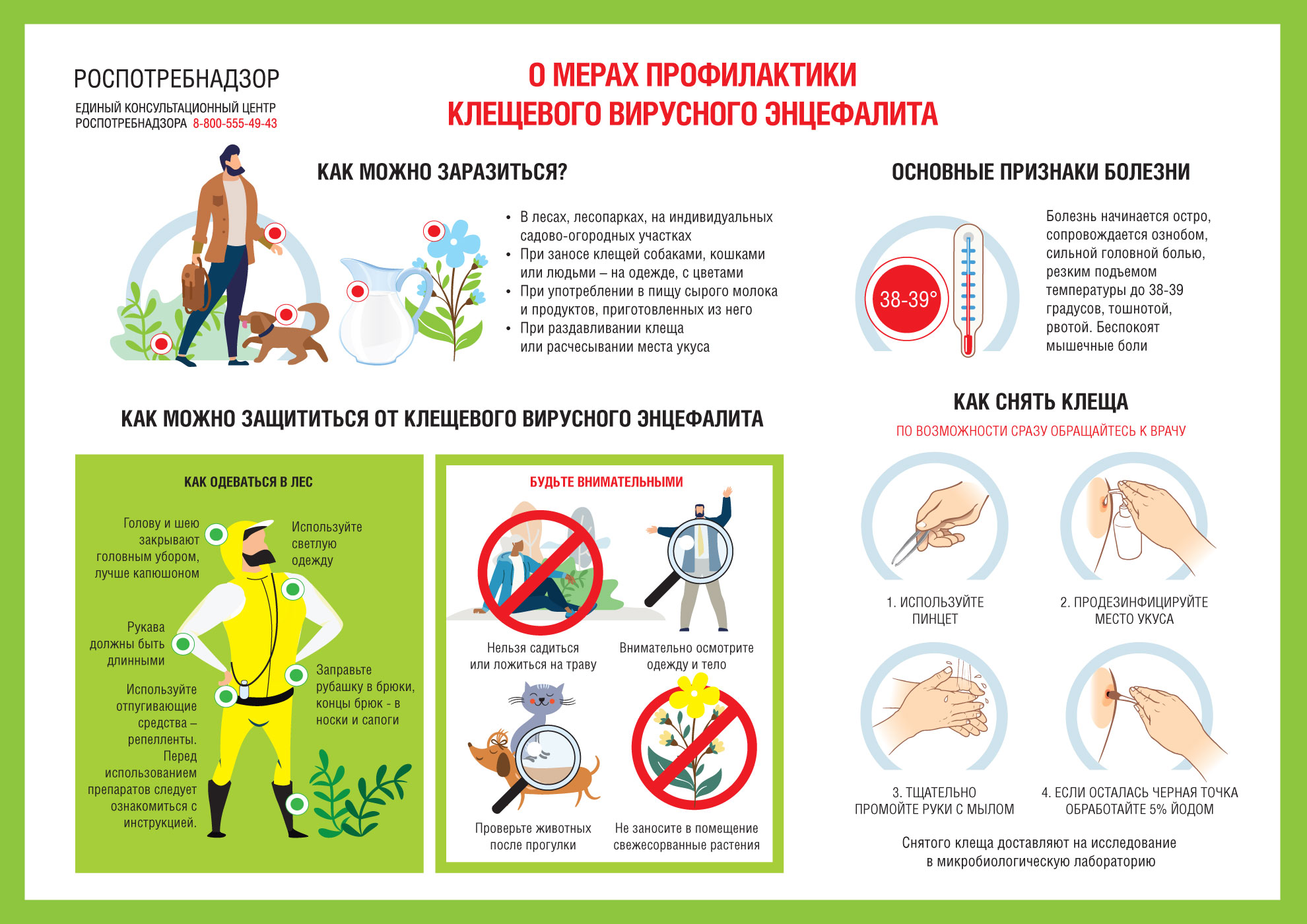 Напоминаем, что при обнаружении присосавшегося клеща необходимо обратиться в медицинскую организацию для получения квалифицированной медицинской помощи.Как правильно одеваться, чтобы снизить риски присасывания клещей.Соблюдение простых правил при выездах на природу, походах в лес в сезон активности членистоногих позволит избежать укусов клещей и возможного заражения инфекционными заболеваниями.· Используйте одежду, которая затруднит доступ клещей к телу.· Одежда должна иметь длинные рукава, с плотно прилегающими к запястью манжетами.· Заправляйте рубашку в брюки, концы брюк - в носки и сапоги. Голову и шею закрывайте косынкой или капюшоном.· Используйте светлую одежду, на ней хорошо видно клещей.· Обрабатывайте одежду акарицидными препаратами. Перед использованием препаратов ознакомьтесь с инструкцией.· Находясь в лесу, периодически осматривайте свою одежду и тело самостоятельно или при помощи других людей.    Выявленных клещей снимайте.